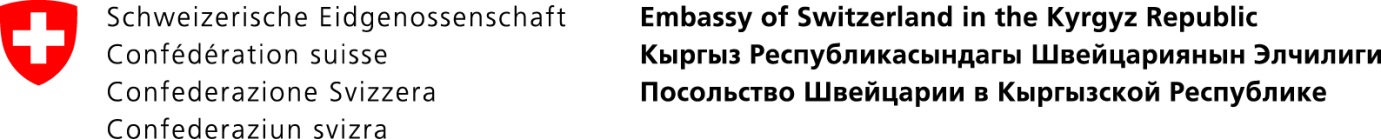 ПРЕСС-РЕЛИЗ26 апреля 2017 годаБишкек, КыргызстанМуниципалитеты Джалал-Абадской и Иссык-Кульской областей улучшат жизнь граждан при поддержке Швейцарии 26 апреля 2017 года в Бишкеке состоялась церемония вручения сертификатов на получение грантов на общую сумму более 43 миллионов сомов для 13 муниципалитетов Джалал-Абадской и Иссык-Кульской областей на улучшение предоставляемых услуг.Церемония вручения сертификатов состоялась в рамках проекта «Улучшение услуг на местном уровне». Данный проект способствует улучшению условий жизни людей в сельской местности за счет улучшения качества, доступа и устойчивости услуг, предоставляемых муниципалитетами. Проект реализуется ХЕЛЬВЕТАС Свисс Интеркооперейшн в Кыргызстане и Институтом политики развития и финансируется Швейцарским Управлением по Развитию и Сотрудничеству.Конкурс на лучшие планы действий по улучшению услуг был объявлен среди муниципалитетов Джалал-Абадской и Иссык-Кульской областей. Одним из требований проекта было наличие собственного вклада не менее 10% от общей суммы. Примечательно, что претенденты заявили о намерении софинансировать около 50%, что говорит о важности и актуальности улучшения предоставления услуг на местном уровне. План действий по улучшению услуг представляет собой систематический метод, который позволяет определить приоритетные государственные и муниципальные услуги, а также планировать и улучшить их организацию и предоставление. Муниципалитеты использовали этот метод при поддержке проекта «Улучшение услуг на местном уровне».«Важно иметь в виду, что улучшение оказания услуг является непрерывным процессом», - отметила г-жа Даниель Мевли Монтелеон, Заместитель Главы Миссии Посольства Швейцарии в Кыргызской Республике. «Речь идет не только о закупке нового оборудования или строительстве объектов инфраструктуры. В первую очередь, речь идет о надлежащем управлении со стороны органов местного самоуправления, которое сможет обеспечить покрытие расходов на техническое обслуживание и устойчивость предоставления услуг в долгосрочной перспективе».Муниципалитеты улучшат предоставление услуг по доступу к чистой питьевой воде; услуг школьного и дошкольного образования; услуг по организации досуга для детей и молодежи; и жилищно-коммунальных услуг. Список 17 проектов-победителей, представленных 13 муниципалитетами Джалал-Абадской и Иссык-Кульской областей:Г. Токтогул – улучшение жилищно-коммунальных услугКурманбекский АА – улучшение доступа к чистой питьевой водеБешик-Жонский АА – улучшение доступа к чистой питьевой водеЖаны-Жолский АА, Токтогул – улучшение жилищно-коммунальных услугКенешский АА – улучшение доступа к чистой питьевой водеАвлетимский АА – улучшение уличного освещенияЖаны-Жолский АА, Аксы – улучшение уличного освещенияТоркентский АА – улучшение предоставления услуг образования (школьная столовая)Авлетимский АА – улучшение предоставления услуг дошкольного образованияКок-Иримский АА – улучшение предоставления услуг дошкольного образованияКаргалыкский АА – улучшение услуг по организации досуга (парк)Г. Токтогул – улучшение услуг по организации досуга (дом детского творчества)Тогуз-Тороуский АА – улучшение предоставления услуг образования (школьная столовая)Кенешский АА – улучшение жилищно-коммунальных услугКурманбекский АА – улучшение предоставления услуг дошкольного образованияГ. Балыкчы – улучшение услуг по организации досуга (парк)Аральский АА - обеспечение доступа к чистой питьевой водеРанее в 2016 году проект поддержал 14 инициатив по улучшению услуг, представленных 12 муниципалитетами на сумму более 42 млн. сомов.Подробнее: Турсунай Чодурова, специалист по связям с общественностью Посольства Швейцарии в КР, тел.: 0312 301036 (доб. 803777), сот.: 0770 710054, эл.почта:  tursunai.chodurova@eda.admin.ch ***Правительство Швейцарии оказывает содействие развитию Кыргызской Республики и поддерживает проекты в таких областях как здравоохранение, развитие частного сектора, реформа государственного сектора и инфраструктура.  